Α2. Ερωτήσεις Κατανόησης1. Τι έκαναν οι Ρωµαίοι όταν γνώρισαν από κοντά τον πολιτισμό των Ελλήνων;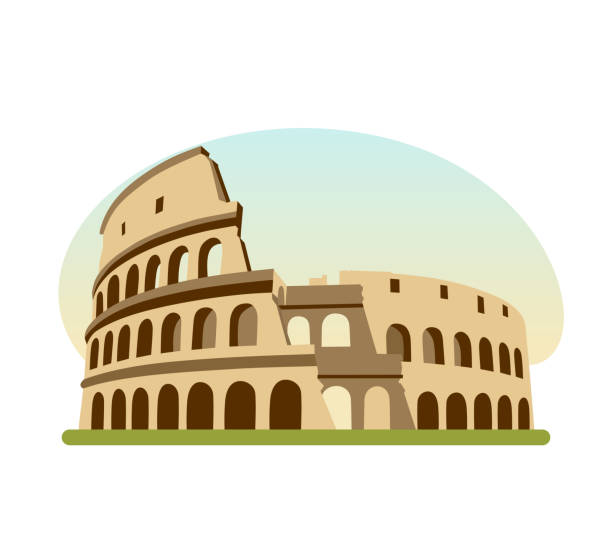 2. Τι συνέπειες είχε στη στάση των Ρωµαίων η γνωριµία τους µε τον ελληνικό πολιτισµό;3. Ποιες ήταν οι επιδράσεις του ελληνικού πολιτισµού στους Ρωµαίους;4. Ποιο ήταν το αποτέλεσµα της συνεργασίας των Ελλήνων και των Ρωµαίων;Α2. Ερωτήσεις Κατανόησης1. Τι έκαναν οι Ρωµαίοι όταν γνώρισαν από κοντά τον πολιτισμό των Ελλήνων;2. Τι συνέπειες είχε στη στάση των Ρωµαίων η γνωριµία τους µε τον ελληνικό πολιτισµό;3. Ποιες ήταν οι επιδράσεις του ελληνικού πολιτισµού στους Ρωµαίους;4. Ποιο ήταν το αποτέλεσµα της συνεργασίας των Ελλήνων και των Ρωµαίων;Α2. Ερωτήσεις Κατανόησης1. Τι έκαναν οι Ρωµαίοι όταν γνώρισαν από κοντά τον πολιτισμό των Ελλήνων;2. Τι συνέπειες είχε στη στάση των Ρωµαίων η γνωριµία τους µε τον ελληνικό πολιτισµό;3. Ποιες ήταν οι επιδράσεις του ελληνικού πολιτισµού στους Ρωµαίους;4. Ποιο ήταν το αποτέλεσµα της συνεργασίας των Ελλήνων και των Ρωµαίων;Α2. Ερωτήσεις Κατανόησης1. Τι έκαναν οι Ρωµαίοι όταν γνώρισαν από κοντά τον πολιτισμό των Ελλήνων;2. Τι συνέπειες είχε στη στάση των Ρωµαίων η γνωριµία τους µε τον ελληνικό πολιτισµό;3. Ποιες ήταν οι επιδράσεις του ελληνικού πολιτισµού στους Ρωµαίους;4. Ποιο ήταν το αποτέλεσµα της συνεργασίας των Ελλήνων και των Ρωµαίων;